Triangular NumbersIntroductionA triangular number is a number of objects that can be arranged into an equilateral triangle like you see in the images below. The first 6 triangular numbers are shown.You will be writing a program to produce the sequence of numbers on the bottom row of the table and the terms that follow in the sequence.Stage 1 – Study The SequenceThe triangular numbers are a sequence of numbers. It will be easier to write this program if you understand clearly how the sequence is formed.What do you have to add to the first term to get the second term?What do you have to add to the second term to get the third term?Explain in words how the sequence is formed.Stage 2 – Counting From 1 To nIn this stage, the user is prompted to enter a number. Your program counts from 1 to that number. Here is the code that you need for the first stage. It will output the T numbers (top row of the table above) from 1 to the number you enter at the console.        Dim n As Integer        Console.Write("How many triangular numbers? ")        n = Console.ReadLine()        For i As Integer = 1 To n            Console.WriteLine(i)        Next        Console.ReadLine()Enter this code and show how you tested that the program worked.Stage 3 – Getting CloserNow we want to change the output a little. If the user enters 3, we want the program to produce the following output,T(1) = T(2) = T(3) = At the end of each line, we will eventually want to display the triangular number. First though, just get the output in this format. HINT:		“T({0}) =”, iStage 4 – Triangular NumbersDeclare a variable at the start of the program. It should be an integer called triangle. Before the FOR ..NEXT loop, make this variable equal to 0.Inside the FOR..NEXT loop, before the output, add the variable i to it. (triangle = triangle +i)Output the triangular number at the end of the line so that now you get something like,T(1) = 1T(2) = 3T(3) = 6Make the change to the program to do this.Show how you tested that the program produced the correct numbers.Stage 5 – nth Triangular NumberNow to change the program so that it only outputs the number that the user requests. If they enter 5, they should be told that the 5th triangular number is 15. There should be no other output.Make sure that there are no output statements inside the loop. You still have the line that adds onto the variable triangle. After the loop has finished (after the word Next), output the variables n and triangle.Show how you tested that the program worked at this stage.Stage 6 – Explore & ExtendThe sequence of triangular numbers is very interesting to mathematicians.If add a triangular number to the previous triangular number, you get a square number. Add the 3rd triangular number to the second and you get three squared. Copy your code and paste it into a new solution. Change the program so that it tells the user the triangular number that comes before the one that they ask for. You can do this easily by making the loop count from 1 to n-1 (n minus one). After the loop, make another variable (triangle2), equal to this number plus n. Now you have 2 triangular numbers. Add them together and output the result.Explain what your program does now.Make another program using your code from Stage 5. Instead of outputting the triangular number that is requested, output the square of that number.Explain what your program does now and the meaning of the number that you are displaying.Compare your program and your approach with the program you wrote for or the example contained within the Sum Of Cubes task.T1T2T3T4T5T6136101521Term NumberT1T2T3T4T5T6Triangular Number136101521Add To Previous149162536Cube Of Term Number182764125216Square of Triangular1936100225441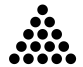 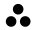 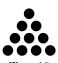 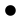 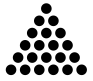 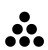 